ДОГОВОР № ___на оказание услуг, связанных с переработкой и перевозкой грузов«  »  января 2022 г.                                                                                                                                         г. МоскваОбщество с ограниченной ответственностью «СТОЛИЧНЫЙ КОНТЕЙНЕРНЫЙ ОПЕРАТОР», именуемое в дальнейшем «Исполнитель» в лице Генерального директора Быковой Ксении Алексеевны, действующей на основании Устава с одной стороны, и _______, именуемое в дальнейшем «Клиент», в лице  Генерального директора _______,  действующего на основании Устава, заключили настоящий договор о нижеследующем: 1. Предмет договора1.1. Исполнитель принимает на себя обязательства  выполнить или организовать выполнение услуг, связанных с перевозкой груза в контейнерах за вознаграждение и за счет Клиента (грузоотправителя или грузополучателя) в железнодорожном прямом и смешанном сообщении (в том числе международном) на условиях, определенных настоящим Договором. 1.2. Необходимые для исполнения принятых на себя обязательств действия (сделки) совершаются Исполнителем от своего имени, но за счет Клиента.2. Права и обязанности сторон2.1. Исполнитель обязуется:2.1.1. Организовать перевозку грузов Клиента соответствующим видом (видами) транспорта, включая заключение с перевозчиком договора перевозки и иных договоров.Исполнитель вправе выбирать или изменять вид транспорта, маршрут перевозки груза, последовательность перевозки груза различными видами транспорта исходя из интересов клиента. При этом Исполнитель обязан незамедлительно уведомлять клиента о произведенных в соответствии с настоящим пунктом изменениях.2.1.2. Предоставлять ж/д станции, порту и иным управомоченным организациям заявки на погрузку/отгрузку, завоз/вывоз грузов.2.1.3. Заполнять все необходимые транспортные накладные, спецификации и другие сопроводительные документы, а также проверять правильность заполнения этих документов, если они составлены Клиентом.2.1.4. Получать разрешения на завоз/вывоз грузов к отправлению.2.1.5. Организовать предоставление под грузы Клиента технически исправных контейнеров, находящихся как под оперативным управлением (в пользовании), так и собственности Исполнителя.2.1.6. По отдельной заявке Клиента организовать страхование груза Клиента на время перевозки от гибели (утраты) или повреждения груза.2.1.7. Выявлять и передавать Клиенту информацию о движении и прибытии грузов.2.1.8. Производить расчеты со всеми участниками транспортного процесса.2.1.9. Получать груз от транспортных организаций и доставлять его на склады Клиента.2.1.10. Сдавать груз и товаросопроводительные документы Клиенту.2.1.11. Организовать отправление груза по заявке Клиента.2.1.12. Организовать выполнение погрузо-разгрузочных работ.2.1.13. Выполнить или оказать выполнение иных услуг по обслуживанию грузов Клиента не предусмотренных настоящим договором.2.2. Клиент обязуется:2.2.1. Своевременно предоставлять Исполнителю заявку на перевозку груза, содержащую все необходимые детали и сведения по отправке. До предоставления Клиентом указанной заявки на перевозку Исполнитель не обязан приступать к исполнению своих обязательств по настоящему договору в части организации переработки и перевозки груза, по которому Исполнитель не получил от Клиента заявки на перевозку.2.2.2. Своевременно и надлежащим образом производить расчеты с Исполнителем, в порядке, установленном настоящим договором, приложениями к нему, а также в соответствии со счетами и/или счетами-фактурами, выставляемыми Исполнителем.2.2.3. Производить надлежащую подготовку грузов к отправке и сдавать их Исполнителю.2.2.4. Предъявлять груз к перевозке в таре и упаковке, предохраняющей груз от порчи и повреждений в пути следования.2.2.5. Обеспечить погрузку груза в поданный Исполнителем контейнер, и погрузо-разгрузочные работы должны начинаться без промедления после подачи контейнера.2.2.6. Принимать у Исполнителя товарно-транспортные и иные перевозочные документы.2.2.7. Предоставить Исполнителю список складов и пунктов приема и сдачи грузов с точным указанием их адресов, контактных телефонов, графика работы, лиц, уполномоченных на прием груза; о каждом изменении в списке немедленно информировать Исполнителя.2.2.8. В случае отказа Клиента от перевозки после того, как Исполнитель произвел какие-либо действия по выполнению обязательств по настоящему договору, Клиент обязан возместить Исполнителю все фактически понесенные им расходы в связи с исполнением Заявки Клиента.3. Документы и другая информация, предоставляемая Клиентом Исполнителю3.1. Клиент обязан предоставить Исполнителю достоверные документы и другую информацию о  наименовании, количестве, свойствах груза, его фактической массе с учетом упаковки, условиях его перевозки, а также иную информацию, необходимую для выполнения Исполнителю своих обязательств, предусмотренных настоящим договором.3.2. Исполнитель обязан своевременно сообщить Клиенту об обнаруженных недостатках полученной информации, а в случае неполноты информации запросить у Клиента необходимые дополнительные данные.3.3. В случае непредставления Клиентом необходимых документов или информации, Исполнитель вправе не приступать к исполнению своих обязательств.3.4. При самостоятельной погрузке груза Клиентом в поданный Исполнителем контейнер или иное транспортное средство, последний освобождается от ответственности в случае полной или частичной утраты груза, или его повреждения, возникших в связи с погрузкой груза.4. Порядок расчетов по договору. Вознаграждение Исполнителя.4.1. Клиент в полном размере и не позднее сроков, указанных в соответствующем счете Исполнителя, перечисляет авансом на банковский счет Исполнителя денежные суммы, необходимые Исполнителю для организации транспортно-экспедиционного обслуживания грузов Клиента.Размер необходимой денежной суммы определяется Исполнителем на основании заявки Клиента и указывается Исполнителем в соответствующем счете, выставляемом Клиенту на оплату транспортно-экспедиционного обслуживания груза Клиента. 4.2. В случае, если на банковский счет Исполнителя не поступят в срок, указанный в соответствующем счете Исполнителя, денежные средства от Клиента на транспортно-экспедиционное обслуживание или они поступят не в полном размере, то Исполнитель имеет право на односторонний отказ от исполнения своих обязательств по настоящему Договору, т.е. на отказ от оказания услуг Клиенту. В таком случае уже полученные Исполнителем от Клиента авансом денежные суммы на транспортно-экспедиционное обслуживание груза Клиента, от организации обслуживания которого Исполнитель отказался, подлежат возврату Клиенту. Исполнитель имеет право на односторонний отказ от исполнения своих обязательств по настоящему Договору как в части отказа от организации транспортно-экспедиционного обслуживания того груза Клиента, денежные средства на организацию транспортно-экспедиционного обслуживания которого не поступят или не полностью поступят на банковский счет Исполнителя в указанный в соответствующем счете Исполнителя срок, так и на полный односторонний отказ от исполнения своих обязательств по настоящему Договору относительно организации транспортно-экспедиционного обслуживания указанного и всех последующих грузов Клиента, т.е. на одностороннее прекращение действия настоящего Договора.4.3. В случае, если по причине изменившейся ценовой ситуации на рынке оказания транспортно-экспедиционных услуг денежных сумм в размере, указанном в соответствующем счете Исполнителя, и перечисленных Клиентом своевременно и в полном размере на банковский счет Исполнителя, может оказаться недостаточно для оплаты Исполнителем необходимого транспортно-экспедиционного обслуживания груза Клиента по соответствующей Заявке Клиента, то Исполнитель должен запросить Клиента о его согласии на увеличение стоимости транспортно-экспедиционного обслуживания его груза. В случае своего согласия на такое увеличение стоимости Клиент обязан дополнительно перечислить Исполнителю необходимую денежную сумму на организацию транспортно-экспедиционного обслуживания либо авансом на основании дополнительного счета Исполнителя либо по факту оказания транспортно-экспедиционных услуг на основании соответствующего счета-фактуры Исполнителя (выбор варианта доплаты дополнительной денежной суммы лежит на Исполнителе, и Клиент не вправе отказаться от варианта доплаты, выбранного Исполнителем).В случае несогласия Клиента с увеличением стоимости транспортно-экспедиционного обслуживания его груза Исполнитель имеет право на односторонний отказ от исполнения своих обязательств по настоящему Договору, т.е. на отказ от оказания услуг Клиенту в части организации транспортно-экспедиционного обслуживания груза Клиента, с увеличением стоимости обслуживания которого Клиент не согласен. В случае указанного одностороннего отказа Исполнителя наступают последствия, предусмотренные в п.4.2. настоящего Договора.В случае, если по обстоятельствам дела от Исполнителя лицами, производящими транспортно-экспедиционное обслуживание груза Клиента, требуется срочное согласие на увеличение стоимости транспортно-экспедиционного обслуживания груза, а Исполнитель не может запросить Клиента о его согласии на такое увеличение или Исполнитель не получает от Клиента ответа на свой запрос в течение 24 часов с момента его направления Исполнителем по факсу или e-mail Клиента, то Клиент настоящим дает Исполнителю право в такой ситуации согласиться от своего имени и за счет Клиента на такое увеличение стоимости транспортно-экспедиционного обслуживания груза Клиента. Исполнитель должен после этого в разумный срок сообщить Клиенту о произведенном согласии на увеличение стоимости обслуживания, сделанном Исполнителем от своего имени, но за счет Клиента. Клиент обязан перечислить сумму такого увеличения стоимости обслуживания на банковский счет Исполнителя в срок, указанный Исполнителем в соответствующем счете или в счете-фактуре.4.4. Размер вознаграждения Исполнителя за оказание услуг устанавливается Исполнителем отдельно по каждой заявке на экспедирование груза, поданной Исполнителю Клиентом. Конкретный размер вознаграждения Исполнителя по каждой заявке Клиента на экспедирование устанавливается Исполнителем в соответствии с расценками на оказание транспортно-Исполнительских услуг, согласованных сторонами в приложениях к настоящему договору.4.5. Вознаграждение Исполнителя по каждой заявке на экспедирование должно быть оплачено Клиентом авансом на банковский счет Исполнителя в размере и в сроки, указанные в соответствующем счете Исполнителя. Неоплата или неполная оплата Клиентом в указанный в счете срок полной суммы вознаграждения Исполнителя означает несогласие Клиента с размером вознаграждения Исполнителя, указанным в соответствующем счете Исполнителя, и влечет за собой последствия, предусмотренные п. 4.2. настоящего договора.4.6. Плата, подлежащая выплате Клиентом в пользу Исполнителя, включает в себя: транспортно-экспедиционные услуги - услуги третьих лиц, связанных с экспедированием груза Клиента, не являющиеся доходом Исполнителя, и вознаграждение Исполнителя, включающее в себя также стоимость услуг выполняемых Исполнителем самостоятельно.5. Дополнительные условия.5.1. В случае если у Исполнителя уже имеется заключенный и действующий договор (договоры) на оказание каких-либо из перечисленных в п.2.1. настоящего договора услуг, связанных с переработкой и перевозкой грузов неограниченного числа лиц, то Исполнитель вправе распространить действие такого договора (договоров) на оказание услуг, связанных с переработкой и перевозкой грузов Клиента, не заключая при этом отдельного договора только для груза Клиента. 5.2. Исполнитель вправе удерживать находящийся в его распоряжении груз, до уплаты вознаграждения и возмещения, понесенных им в интересах клиента расходов или до предоставления клиентом надлежащего обеспечения исполнения своих обязательств в части уплаты вознаграждения и возмещения понесенных им расходов. В этом случае клиент также оплачивает расходы, связанные с удержанием имущества.За возникшую порчу груза вследствие его удержания Исполнителем в случаях, предусмотренных настоящим пунктом, ответственность несет клиент.Требования Исполнителя, удерживающего груз, удовлетворяются из стоимости груза в объеме и порядке, установленном законодательством РФ (ст. 360 ГК РФ).Стороны пришли к соглашению о том, что настоящий договор имеет силу соглашения об обращении взыскания на удерживаемый груз во внесудебном порядке. В случае обращения Исполнителем взыскания на удерживаемый груз во внесудебном порядке, он (Исполнитель) вправе по своему усмотрению выбрать один из следующих способов реализации удерживаемого груза:1) оставление удерживаемого груза за собой;2) продажа удерживаемого груза третьему лицу Исполнителем или комиссионером, действующим на основании заключенного между ним и Исполнителем договора комиссии. При обращении взыскания на удерживаемый груз, Исполнитель оставляет за собой груз или продает третьему лицу (в том числе путем привлечения комиссионера) по цене, равной его рыночной стоимости или превышающей ее.Все убытки, причиненные третьим лицам в связи с обращением Исполнителем взыскания на удерживаемый груз, подлежат возмещению Клиентом.5.3. В случае неисполнения или ненадлежащего исполнения принятых на себя в соответствии с условиями настоящего договора обязательств, стороны несут взаимную ответственность в соответствии с действующим законодательством РФ.5.4. В случае, если будет установлено, что нарушение обязательств Исполнителя вызвано ненадлежащим исполнением договора перевозки, ответственность перед Клиентом Исполнителя, заключившего договор перевозки, определяется на основании правил, по которым перед Исполнителем отвечает соответствующий перевозчик.5.5. В случае, если будет доказана необоснованность отказа Клиента от оплаты расходов, понесенных Исполнителем в целях выполнения обязанностей, предусмотренных договором на оказание услуг, связанных с переработкой и перевозкой грузов, Клиент уплачивает Исполнителю помимо указанных расходов штраф в размере десяти процентов суммы этих расходов. 5.6. Клиент несет ответственность за несвоевременную уплату вознаграждения Исполнителю и возмещение понесенных им в интересах Клиента расходов в виде уплаты неустойки в размере одной десятой процента вознаграждения Исполнителю и понесенных им в интересах Клиента расходов за каждый день просрочки, но не более чем в размере причитающегося Исполнителю вознаграждения и понесенных им в интересах Клиента расходов.5.7. До предъявления Исполнителю иска, вытекающего из договора на оказание услуг, связанных с переработкой и перевозкой грузов, обязательно предъявление Исполнителю претензии.5.8. Право на предъявление Исполнителю претензии и иска имеет клиент или уполномоченное им на предъявление претензии и иска лицо, получатель груза, указанный в договоре на оказание услуг, связанных с переработкой и перевозкой грузов, а также страховщик, приобретший право суброгации. 5.9. Все изменения и дополнения к настоящему договору совершаются сторонами исключительно путем подписания двусторонних соглашений, являющихся неотъемлемой частью настоящего договора.5.10. Все споры и разногласия, возникающие между сторонами, решаются путем переговоров, а при недостижении согласия в Арбитражном суде г.Москвы.6. Форс-мажор6.1. Стороны освобождаются от ответственности за частичное или полное неисполнение обязательств по настоящему договору, если оно явилось следствием обстоятельств непреодолимой силы, то есть чрезвычайных ситуаций и непредотвратимых при данных условиях. К таким обстоятельствам могут быть в том числе отнесены: пожары, наводнения, землетрясения, заносы, эпидемии блокады, диверсии, террористические акты, забастовки, принятие законодательных актов, запрещающих или ограничивающих определенные действия Сторон по настоящему договору, иные природные катаклизмы, военные действия, а также другие случаи, предусмотренные действующим законодательством Российской Федерации.Если какое-нибудь из указанных обстоятельств повлияло на исполнение обязательств в срок, установленный настоящим договором, то срок исполнения обязательств отодвигается соразмерно времени, в течение которого действовали такие обстоятельства.6.2. Сторона, для которой создалась невозможность исполнения обязательств по настоящему договору, обязана в 5(пяти) дневный  срок известить другую сторону о наступлении и прекращении вышеуказанных обязательств.Неуведомление или несвоевременное уведомление Стороной об обстоятельствах, указанных в п. 6.1. настоящего договора, лишает Сторону права ссылаться на какое-нибудь из вышеупомянутых обстоятельств в качестве основания, освобождающего ее от ответственности за неисполнение своих обязательств.6.3. Если невозможность выполнить обязательства по настоящему договору полностью или частично длится более 6 (шести) месяцев, то Стороны будут иметь право отказаться от исполнения настоящего договора полностью или частично. При этом договор считается соответственно расторгнутым или измененным на дату получения письменного уведомления об этом другой Стороной.При отказе от исполнения положений настоящего договора полностью или частично, Клиент обязан произвести финансовые расчеты с Исполнителем за оказанные по настоящему договору услуги, подтвержденные соответствующими документами, либо Исполнитель обязан вернуть Клиенту сумму неиспользованного аванса, согласно акту сверки, составленному и подписанному Сторонами на дату расторжения или изменения настоящего договора.7. Срок действия договора7.1.Настоящий договор вступает в силу с момента подписания его обеими сторонами и действует по 31 декабря 2022 г. включительно.7.2. Досрочное прекращение настоящего договора возможно по инициативе любой из сторон с предварительным письменным уведомлением за 30 дней до предполагаемой даты расторжения договора и  при условии выполнения Сторонами всех обязательств по расчетам за уже осуществленные перевозки грузов. Исключение составляют случаи расторжения договора в одностороннем порядке по инициативе Исполнителя, предусмотренные настоящим договором.7.3. Если до истечения срока, указанного  п.7.1. ни одна из сторон не прибегла к расторжению договора, он считается автоматически продленным на следующий год.   7.4 Стороны обязуются не разглашать другим лицам сведений, условий и ставок, оговоренных в данном договоре.7.5 Стороны обязуются письменно в трехдневный срок информировать друг друга об изменении наименования, места нахождения или почтового адреса, банковских реквизитов, изменении в структуре руководства предприятия. 7.6 Стороны признают действительным настоящий договор и все документы, связанные с его исполнением, если они получены посредством электронной почты, при условии, что они подписаны уполномоченными лицами с проставлением оттиска печати.Документы, подписанные и переданные посредством электронной почты, имеют юридическую силу, если возможно установить, что они исходят от Стороны по настоящему договору и беспрепятственно идентифицируется дата и время передачи документа:- электронная почта Исполнителя в доменной зоне: @contoperator.ru - электронная почта Клиента: 7.7 К указанным документам относятся: договор и дополнительные соглашения к нему; протоколы разногласий; иные соглашения, в том числе о расторжении договора; приложения к договору; любые акты, предусмотренные настоящим договором; счета; счета-фактуры; любые другие документы, необходимость в подписании которых может возникнуть при исполнении Сторонами обязательств по настоящему договору.7.8 Все оригиналы документов, переданные посредством факсимильной связи или электронной почты, в обязательном порядке досылаются Сторонами по почте или курьером ценным письмом с описью вложения в течение 10 (десяти) рабочих дней с момента их отправки посредством факсимильной связи или электронной почты.8. Реквизиты и подписи сторонИСПОЛНИТЕЛЬ:                                                                 КЛИЕНТ:_____________________/ К.А. Быкова /                     _____________________/_____________/ м.п.					  	          м.п.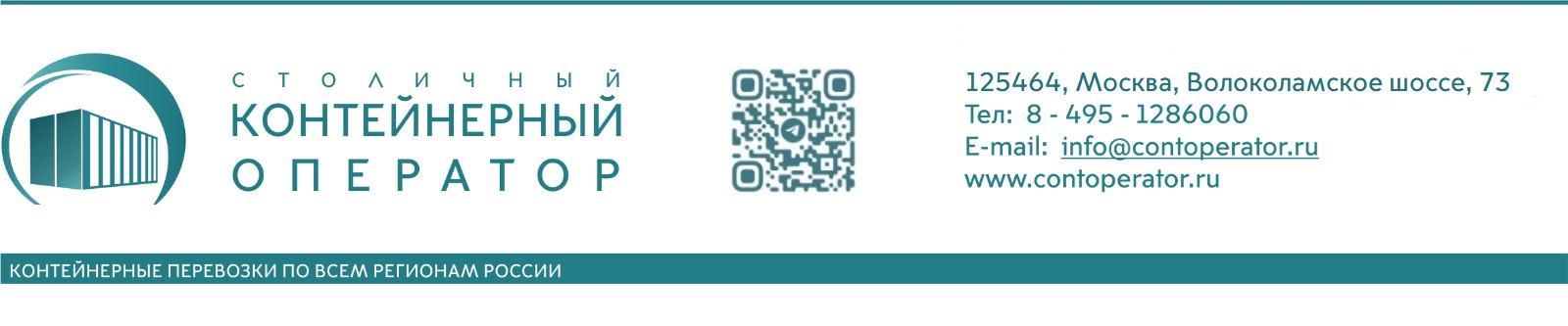                                    Заявка на перевозку груза в контейнере №                  Информирован о материальной ответственности, в случае недостоверно указанных данных в заявке.                 Подпись исполнителя __________________М. П.                                                                                                                          Подпись клиента  ___________________ М. П.                                      Приложение № 1 к договору №____ на оказание услуг, связанных с переработкой и перевозкой грузов от  «__» ________ 2022 года   К договору с ООО «СТОЛИЧНЫЙ КОНТЕЙНЕРНЫЙ ОПЕРАТОР»К п. 3.4, настоящего договора:Грузы в контейнерах должны размещаться таким образом, чтобы исключалась возможность перемещения их внутри контейнера при воздействии естественных в процессе перевозок усилий. Давление груза на двери контейнера исключается. Поэтому при укладке груза необходимо оставлять свободное пространство от 3 до  между грузом и дверью контейнера.Прибивать грузы или приспособления для их крепления (стойки, скобы, клинья и др.) гвоздями к полу контейнера запрещается. Крепление грузов в контейнере достигается установкой упорных брусков, цепей, ограничительных щитов (в дверном проеме контейнера), распорных рамок из досок сечением не менее 20х40 мм. Общая сумма зазоров между штабелями груза, а также грузами и стенками контейнера не должна превышать . Смещение от середины контейнера общего центра массы размещенных в контейнере грузов не должно превышать: 600 мм- по длине от середины крупнотоннажного контейнера, 200 мм- по длине среднетоннажного контейнера и  по ширине. Груженые контейнеры принимаются к перевозке после наружного осмотра с проверкой наличия и правильности внесения в накладную сведений о Запорно-пломбировочном устройстве. (Сборник правил перевозок грузов на ж.д. транспорте, Приказ МПС РФ от 27 мая . №8 ЦЗ, РН 1975 от 11.11.1999 г.)      «Клиент» компенсирует «Исполнителю» все фактические затраты, связанные с нарушением вышеуказанных правил, а также с претензиями, актами, исками ж.д. РФ.      Согласно ст. №95 Устава Железных дорог РФ: Перевозчик несет ответственность за не сохранность груза после принятия его для перевозки и до выдачи его грузополучателю, если не докажет, что утрата, недостача или повреждение (порча) груза произошли вследствие обстоятельств, которые железная дорога не могла предотвратить и устранение от нее не зависело, в частности, в следствие:       Причин, зависящих от грузовладельца, особых естественных свойств перевозимого груза, недостатков тары или упаковки, применение упаковки, тары, не соответствующей свойствам груза и установленным стандартам.        Согласно ст.98 Устава Железных дорог РФ: За искажение в транспортной железнодорожной накладной наименований грузов, особых отметок, сведений о грузах, об их свойствах, в результате чего снижается стоимость перевозок грузов или возможно возникновение обстоятельств, влияющих на безопасность движения и эксплуатации ж.д. транспорта, а также за отправление запрещенных для перевозок ж.д. транспортом грузов грузоотправители уплачивают перевозчику штраф в размере пятикратной платы за перевозку таких грузов на все расстояние их перевозки независимо от возмещения вызванных данным обстоятельством убытков перевозчика.         Согласно ст.102 Устава Железных дорог РФ: За превышение грузоподъемности (перегруз) вагона, контейнера грузоотправитель (отправитель) уплачивает перевозчику штраф в размере пятикратной платы за перевозку фактической массы данного груза (грузобагажа). Норма загрузки 1*24ф контейнера – 21700кг брутто груза, 1*40ф контейнера – 25600кг брутто груза.          Согласно ст.104 Устава Железных дорог РФ: При повреждении или утрате предоставленных перевозчиком вагонов, контейнеров или их узлов и деталей, грузоотправители, грузополучатели обязаны их отремонтировать либо возместить перевозчику стоимость ремонта или фактическую стоимость поврежденных или утраченных вагонов, контейнеров или их узлов и деталей. Кроме того, грузоотправители, грузополучатели возмещают перевозчику убытки, понесенные им в следствии повреждения или утраты вагонов, контейнеров.          Согласно ст.111 Устава Железных дорог РФ: За искажение наименования багажа, грузобагажа, а также сведений о свойствах багажа, грузобагажа, при перевозке которых требуются особые меры  предосторожности, отправитель грузобагажа, уплачивает штраф  в размере двукратной стоимости платы за перевозку багажа, грузобагажа т.д.С приложением ознакомлен____________________________________________________________________                                                        (Ф.И.О. должность представителя «Клиента»)М.П.                                                                                                                           «__» ______ 2022г.                        Приложение № 2 к договору №____ на оказание услуг, связанных с переработкой и перевозкой грузов от  «__» ________ 2022 года   К договору с ООО «СТОЛИЧНЫЙ КОНТЕЙНЕРНЫЙ ОПЕРАТОР»СПИСОК ГРУЗОВ ЗАПРЕЩЕННЫХ К ПЕРЕВОЗКЕ В КОНТЕЙНЕРАХМЯСО, РЫБА:свежемороженые, соленое мясо, рыбопродукты;мясопродукты в вакуумной оболочке;копчености, колбасы.МОЛОЧНЫЕ ПРОДУКТЫ:масло сливочное;сыр;молоко, кроме сухого ,сгущенного и пастеризованного в пакетах «Тетра-Пак»;майонез;яйца;йогурт;кефир.ЗАМОРОЖЕННЫЕ ОВОЩИ, ФРУКТЫ, ПОЛУФАБРИКАТЫ (ПИЦЦА И Т.Д.)КОНДИТЕРСКИЕ ИЗДЕЛИЯ (ТОРТЫ, ПИРОЖНЫЕ, МОРОЖЕНОЕ) С ПРИСУТСТВИЕМ МАСЛЯННЫХ КРЕМОВ В Т.Ч. ДЛИТЕЛЬНОГО ХРАНЕНИЯ.ХИМИЧЕСКАЯ (НЕФТЕХИМИЧЕСКАЯ) ПРОДУКЦИЯ:ацетон;растворитель;керосин;бензин;кислоты, кроме уксуса пищевого;сжатые газы;яды;скипидар;смолы;спирт (кроме коньячного, винного);тосол, электролит.ВИНА ШАМПАНСКИЕ.ПИРОТЕХНИКА.НЕВЫДЕЛЕННЫЕ ШКУРЫ ЖИВОТНЫХ.ОРУЖИЕ, БОЕПРИПАСЫ, ВЗРЫВЧАТЫЕ ВЕЩЕСТВА.НАРКОТИКИ.С приложением ознакомлен_____________________________________________________________                                                                 (Ф.И.О. должность представителя «Клиента»)М.П.                                                                                                                                 «__» ______ 2022г.                              Приложение № 3 к договору №____ на оказание услуг, связанных с переработкой и перевозкой грузов от  «__» ________ 2022 года   Исполнитель:ООО «СТОЛИЧНЫЙ КОНТЕЙНЕРНЫЙ ОПЕРАТОР»Клиент:Юридический адрес:119017, Москва, Пыжевский переулок, д.5, стр.1, этаж 4, пом.1, часть ком.41 Почтовый адрес:125424, Москва, Волоколамское шоссе, д.73, оф.231Банковские реквизиты:р/с 40702810210000738126АО "ТИНЬКОФФ БАНК", г.МоскваБИК 044525974К/С 30101810145250000974ИНН 9706011040КПП 770601001ОКПО 46571475Телефон: 8(495)128-60-60http://contoperator.ru/ e-mail: info@contoperator.ru, logist@contoperator.ruБанковские реквизиты:От Исполнителя:ООО «СТОЛИЧНЫЙ КОНТЕЙНЕРНЫЙ ОПЕРАТОР»_________________________К.А. БыковаГенеральный директорОт Клиента:_________________Генеральный директорКлиентПлательщикАдрес, реквизитыТип контейнера20 фут. (V=30м3, г/п = 26т)20 фут. (V=30м3, г/п = 26т)40 фут. (V=76м3, г/п = 26т)Вагон (V=135м3, г/п = 68т)Вагон (V=135м3, г/п = 68т)Количество контейнеров, шт.Тип услуги         Дверь – Станция             Дверь – Дверь             Прием на станции, вывоз         Дверь – Станция             Дверь – Дверь             Прием на станции, вывоз         Дверь – Станция             Дверь – Дверь             Прием на станции, вывоз         Дверь – Станция             Дверь – Дверь             Прием на станции, вывоз         Дверь – Станция             Дверь – Дверь             Прием на станции, вывоз         Дверь – Станция             Дверь – Дверь             Прием на станции, вывозНаименование грузаВес груза (кг)/кол-во мест/упаковкаАдрес погрузки, ответственное лицо (ФИО), контактный телефонДата погрузки, времяСтанция назначенияГрузополучатель ИНН, КППОКПО, Ж/Д код грузополучателяАдрес склада доставки,  ответственное лицо (ФИО), контактный телефонСтрахованиеНормативное время под погрузкой. – 4 часа далее простой 2000р/час. – 5 часов далее простой 2000р/час. – 4 часа далее простой 2000р/час. – 5 часов далее простой 2000р/час. – 4 часа далее простой 2000р/час. – 5 часов далее простой 2000р/час. – 4 часа далее простой 2000р/час. – 5 часов далее простой 2000р/час. – 4 часа далее простой 2000р/час. – 5 часов далее простой 2000р/час. – 4 часа далее простой 2000р/час. – 5 часов далее простой 2000р/часОсобые отметкиСтоимость перевозки